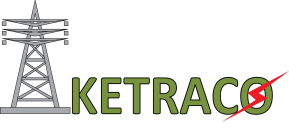 KENYA ELECTRICITY TRANSMISSION CO. LTD. “Building a World Class National Grid”TO: 		NEWS EDITORFROM: 	CORPORATE COMMUNICATIONS OFFICE RE: 	GROUND BREAKING CEREMONY OF AN ELECTRICITY SUBSTATION IN GARISSA COUNTY.The Kenya Electricity Transmission Company Limited (KETRACO) invites you to a Ground Breaking Ceremony in Garissa town for the construction of Garissa Electricity Substation, part of the 132kV Kindaruma- Mwingi- Garissa Electricity Transmission Line Project on 22nd February 2014. This project will see Garissa County and the environs connected to the National Grid for the first time.DATE: 22nd March 2014 from 9.00am in Garissa town.For further information, contact: Raphael MworiaManager Corporation CommunicationsKETRACO0702-949951rmworia@ketraco.co.keAbout Kenya Electricity Transmission Company Ltd (KETRACO)KETRACO was incorporated on 2nd December 2008 and registered under the Companies Act, Cap 486 pursuant to Sessional paper No. 4 of 2004 on Energy.KETRACO is 100% Government owned and was established to develop new high voltage electricity transmission infrastructure that will form the backbone of the National Transmission Grid, in line with Kenya Vision 2030.The Company will construct over 4,000 km of high voltage transmission infrastructure comprising of lines, switch gears and sub-stations across the country in the next 3-4 years. This will open up geographical areas without access to the national grid, enhance capacity for evacuating power from planned generating plants and build inter-connectors to facilitate regional power trade with neighboring countries.For more information, please visit www.ketraco.co.ke 